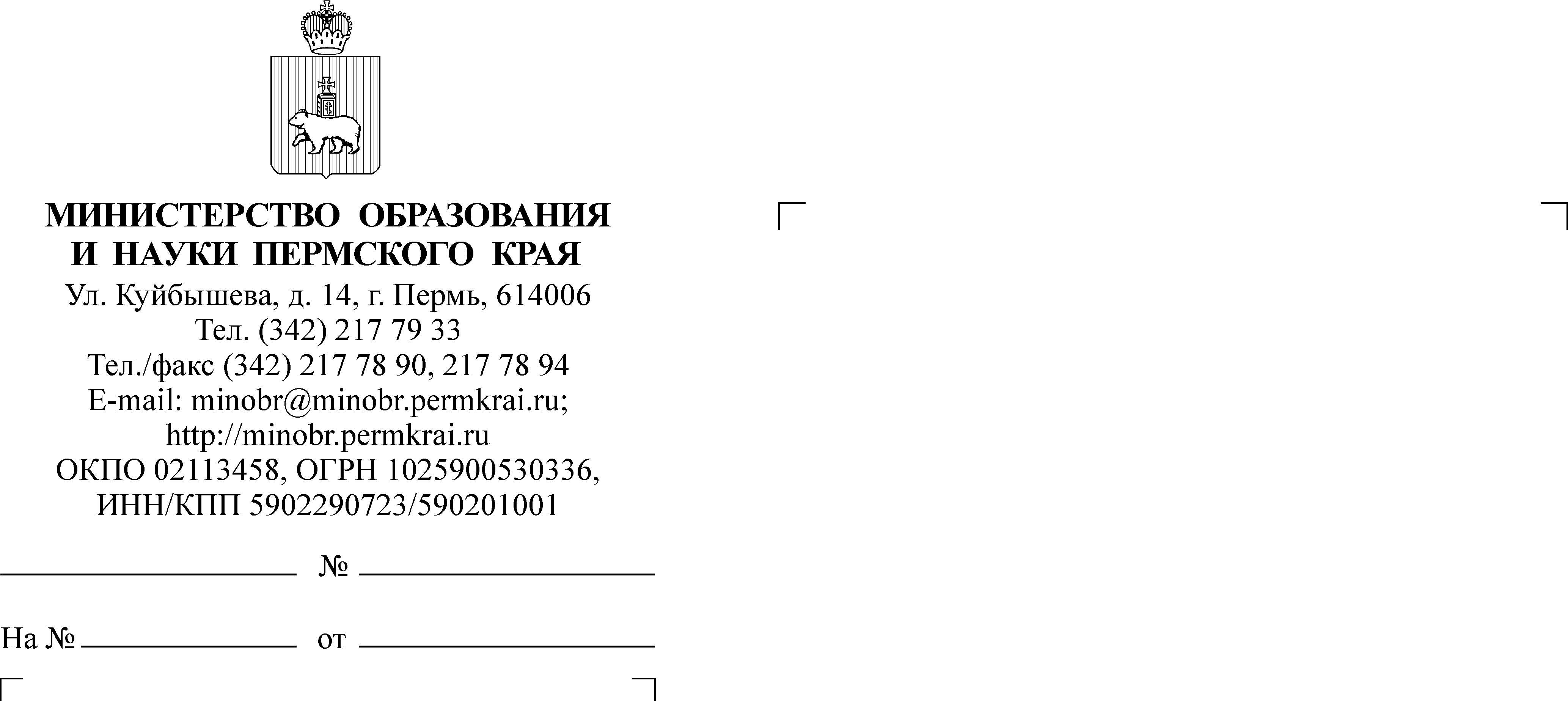 Уважаемая Марина Иннокентьевна!В соответствии с Вашим запросом по педагогам-навигаторам, рекомендованных к участию в проекте «Билет в будущее», Министерство образования и науки направляет Вам информацию по прилагаемой форме.Дополнительно информируем Вас, что региональным оператором назначено государственное автономное учреждение дополнительного профессионального образования «Институт развития образования Пермского края». Контактные данные: Колобов Александр Викторович, заместитель директора государственного автономного учреждения дополнительного профессионального образования «Институт развития образования Пермского края», телефон: +7 902 632 84 27, электронная почта: kolobov@iro.perm.ru.Приложение: на 14 л. в 1 экз.Министр										       Р.А. КассинаПриложениек письму Министерства образования и науки Пермского краяСПИСОКпедагогов-навигаторов, рекомендованных к участию в проекте «Билет в будущее»№Субъект Российской ФедерацииНаименование образовательной организации (по уставу)Ф.И.О. (полностью)ДолжностьКонтактный телефонАдрес электронной почты12345671Пермский крайМуниципальное автономное общеобразовательное учреждение «Средняя общеобразовательная школа № 16»Мельникова Елена Викторовнапедагог дополнительного образования89194631341lena_stax@mail.ru2Пермский крайМуниципальное автономное общеобразовательное учреждение «Средняя общеобразовательная школа № 14»Захарова Вероника Валерьевназаместитель директора во ВР89223128537veronikaz_1981@mail.ru3Пермский крайМуниципальное автономное общеобразовательное учреждение «Средняя общеобразовательная школа № 14»Старкова Ольга Валерьевнапедагог организатор89194847268frau-25@mail.ru4Пермский крайМуниципальное автономное общеобразовательное учреждение «Средняя общеобразовательная школа № 11»Коновалова Светлана Анатольевнапедагог-тьютер89097278058vetachka63@mail.ru5Пермский крайМуниципальное автономное общеобразовательное учреждение «Средняя общеобразовательная школа № 11»Чикина Юлия Валерьевнапедагог-организатор89194951896uynona10@mail.ru6Пермский крайМуниципальное автономное общеобразовательное учреждение «Средняя общеобразовательная школа № 3 с углубленным изучением отдельных предметов»Тихонова Наталья Михайловнаучитель89128899209tihoner@list.ru7Пермский крайМуниципальное автономное общеобразовательное учреждение «Школа № 5»Рублева Мария Андреевнаучитель89124958488maruska-84@mail.ru8Пермский крайМуниципальное автономное общеобразовательное учреждение «Средняя общеобразовательная школа № 29»Шестакова Анна Олеговназаместитель директора во ВР89824912680annettochke@mail.ru9Пермский крайМуниципальное автономное общеобразовательное учреждение «Школа № 22»Макурина Ксения Дмитриевназаместитель директора во ВР89824976577malukidomoviki34@mail.ru10Пермский крайМуниципальное автономное общеобразовательное учреждение «Средняя общеобразовательная школа № 8»Чернявина Лариса Анатольевнаучитель89129844402larisa-green@mail.ru11Пермский крайМуниципальное автономное общеобразовательное учреждение «Средняя общеобразовательная школа «Мастерград» г. Перми;Кухар Светлана АлексеевнеКуратор уникальных услуг8902816171sk__1504@mail.ru12Пермский крайМуниципальное автономное общеобразовательное учреждение «Средняя общеобразовательная школа № 55 имени дважды Героя Советского Союза Г.Ф.Сивкова» г. ПермиЦимбалюк Юлия Владимировнаучитель89526443445cimbalyukyuv@shkola55perm.ru13Пермский крайМуниципальное автономное общеобразовательное учреждение «Многопрофильная школа «Приоритет» г. ПермиБелокурова Алла АльбертовнаУчитель истории8902-790-62-97permalla63@yandex.ru14Пермский крайМуниципальное автономное общеобразовательное учреждение «Гимназия № 4 имени братьев Каменских» г. ПермиШмотова Анастасия Григорьевнапедагог-психолог8-992-232-04-97asiashmotova@mail.ru15Пермский крайМуниципальное автономное общеобразовательное учреждение «Предметно-языковая школа «Дуплекс» г. ПермиРыжиков Сергей АлександровичУчитель, тьютор 9х классов, ведущий курса «Выбор профессии»89194872395ryzhikovwork@gmail.com16Пермский крайМуниципальное автономное общеобразовательное учреждение «Предметно-языковая школа «Дуплекс» г. ПермиБалабанова Юлия СергеевнаУчитель, руководитель тьюторской службы89128829016duplextutor@gmail.com17Пермский крайМуниципальное автономное общеобразовательное учреждение «ЭнергоПолис» г. ПермьГаврилова Екатерина АндреевнаУчитель русского языка и литературы89223196082e.a.gavrilova@школа59.рф18Пермский крайМуниципальное автономное общеобразовательное учреждение «Предметно-языковая школа «Дуплекс» г. ПермиБалабанова Юлия СергеевнаУчитель, руководитель тьюторской службы89128829016duplextutor@gmail.com19Пермский крайМуниципальное автономное общеобразовательное учреждение «Средняя общеобразовательная школа «Петролеум +» г.ПермиИванова Светлана НиколаевнаЗаместитель директора по УВР, Педагог-психолог8912 88 28569fiosvet@mail.ru20Пермский крайМуниципальное автономное общеобразовательное учреждение «Лицей№3» г. ПермиЯковлева Вероника ОлеговнаУчитель истории и обществознания89082551779veroniyakovleva@gmail.com21Пермский крайМуниципальное автономное общеобразовательное учреждение «Средняя общеобразовательная школа № 108» г. ПермиБаршин Антон СергеевичЗаместитель директора89058645601anbarshin@gmail.com22Пермский крайМуниципальное автономное общеобразовательное учреждение «Лицей № 8» г. ПермиКолегова Полина ИгоревнаСоциальный педагог89048404016, 89824776189Yasi_polina@mail.ru23Пермский крайМуниципальное автономное общеобразовательное учреждение «Лицей № 8» г. ПермиЛукьянова Дарья ВасильевнаУчитель ИЗО89194913061Krasnova.da93@mail.ru24Пермский крайМуниципальное автономное общеобразовательное учреждение «Лицей №4» г. ПермиМанакова Эльвира ШавкатовнаПедагог-организатор89026359015Licey4@obrazovanie.perm.ru25Пермский крайМуниципальное автономное общеобразовательное учреждение «Средняя общеобразовательная школа №1» г. ПермиТрапезникова Наталья НиколаевнаУчитель химии89824939706trapeznat@mail.ru26Пермский крайМуниципальное автономное общеобразовательное учреждение «Средняя общеобразовательная школа № 63» г. ПермиВасильева Наталья СергеевнаУчитель ИЗО89127819624nata.vasiljewa2014@yandex.ru27Пермский крайМуниципальное автономное общеобразовательное учреждение «Средняя общеобразовательная школа № 14» г. ПермиКирьянова Мария Владимировнаучитель8-964-18-77-300mariya-kadochnikova@yandex.ru28Пермский крайМуниципальное автономное общеобразовательное учреждение «Школа «Диалог» г. ПермиМитрофанов Артемий ЮрьевичУчитель истории и обществознания89058639917Artyommimimi@yandex.ru29Пермский крайМуниципальное автономное общеобразовательное учреждение «\Средняя общеобразовательная школа №2 с углубленным изучением предметов гуманитарного профиля имени Василия Никитича Татищева» г. ПермиНохрина Ксения АндреевнаСоциальный педагог89128837875nohrinatrip@yandex.ru30Пермский крайМуниципальное автономное общеобразовательное учреждение «Средняя общеобразовательная школа № 32 им. Г.А. Сборщикова» г. ПермиОсауленко Светлана АлександровнаУчитель математики89824699521sosh32@mail.ru31Пермский крайМуниципальное автономное общеобразовательное учреждение «Средняя общеобразовательная школа №6» г. ПермиВагина Мария Витальевназаместитель руководителя89824586787koscheeva.perm@mail.ru32Пермский крайМуниципальное автономное общеобразовательное учреждение «сСредняя общеобразовательная школа №28» г. ПермиШаршун Людмила ВасильевнаУчитель английского языка89194824766Lvsh28@yandex.ru33Пермский крайМуниципальное автономное общеобразовательное учреждение с углублённым изучением математики и английского языка «Школа дизайна «Точка» г. ПермиИсакова Дарья СергеевнаУчитель русского языка и литературы, Педагог-организатор89519573097danechka_24_96@mail.ru34Пермский крайМуниципальное автономное общеобразовательное учреждение «Город дорог» г. ПермиБудрина Елена СергеевнаПедагог-организатор+79223131115budrinaperm@gmail.com35Пермский крайМуниципальное автономное общеобразовательное учреждение «Средняя общеобразовательная школа №30» г. ПермиЛадейщикова Виктория ВладимировнаУчитель физики89519509885viktoriavladimirovnal@yandex.ru36Пермский крайМуниципальное автономное общеобразовательное учреждение «Траектория» г. ПермиГончарова Анастасия АлександровнаУчитель истории и обществознания+7 982 437-27-35svastena88@yandex.ru37Пермский крайМуниципальное автономное общеобразовательное учреждение «Средняя общеобразовательная школа № 116» г. ПермиКолмыкова Светлана АнатольевнаЗаместитель директора по УВР89128834177kolmikovasvet@inbox.ru38Пермский крайМуниципальное автономное общеобразовательное учреждение «Средняя общеобразовательная школа №135 с углублённым изучением предметов образовательной области «Технология» г. ПермиКостарева Татьяна Владимировнаучитель89922099100tatyana.kostareva1974@gmail.com39Пермский крайМуниципальное автономное общеобразовательное учреждение «Средняя общеобразовательная школа № 133» г. ПермиВасюкова Дарья АлександровнаПедагог-психолог8919-46-37-419Dasha.aramat@rambler.ru40Пермский крайМуниципальное автономное общеобразовательное учреждение «Школа бизнеса и предпринимательства»Боровик Анастасия Владимировнаучитель8982-478-19-63anaborovik@gmail.com41Пермский крайМуниципальное автономное общеобразовательное учреждение «Лицей № 5» г. ПермиУржумова Екатерина СергеевнаУчитель математики89082688140urzhumova1987@mail.ru42Пермский крайМуниципальное автономное общеобразовательное учреждение «Гимназия №3» г. ПермиОсипова Светлана ЕвгеньевнаУчитель английского языка89028323444gim3.o@permedu.ru43Пермский крайМуниципальное автономное общеобразовательное учреждение «Инженерная школа» г. ПермиНосков Николай ГригорьевичТьютор89028355342nikolaj-noskov@yandex.ru44Пермский крайМуниципальное автономное общеобразовательное учреждение «Средняя общеобразовательная школа № 123» г. ПермиХусаинова Анна Борисовнаучитель89091162841rus.tat.77@mail.ru45Пермский крайМуниципальное автономное общеобразовательное учреждение «Средняя общеобразовательная школа № 79» г. ПермиГабдрахманова Юльсия НаилевнаУчитель физики89504766344sc79perm@yandex.ru46Пермский крайМуниципальное автономное общеобразовательное учреждение «Школа агробизнестехнологий» г. ПермиЛебедева Лариса НиколаевнаРуководитель Центра профессиональной ориентации обучающихся89027968694lebedeva.lar-le2012@yandex.ru47Пермский крайМуниципальное автономное общеобразовательное учреждение «Средняя общеобразовательная школа № 134» г. ПермиВеревкина Светлана ИвановнаУчитель89194636611verevkina.si@yandex.ru48Пермский крайМуниципальное автономное общеобразовательное учреждение «Лицей № 2» г. ПермиРудакова Татьяна СергеевнаПедагог-психолог8-905-863-39-52Rutatjana1@yandex.ru49Пермский крайМуниципальное автономное общеобразовательное учреждение «Средняя общеобразовательная школа №81» г. ПермиРыпневская Ольга ВладимировнаЗаместитель директора по УВР (инновации)+7982462800379824628003@yandex.ru50Пермский крайМуниципальное автономное общеобразовательное учреждение «Средняя общеобразовательная школа № 36» г. ПермиХудякова Любовь ВалентиновнаУчитель8 (342) 242-11-88school36perm@mail.ru51Пермский крайМуниципальное автономное общеобразовательное учреждение «Средняя общеобразовательная школа № 41» г. ПермиГусельникова Наталья АнатольевнаУчитель8 (342) 242-60-58school41perm@mail.ru52Пермский крайМуниципальное автономное общеобразовательное учреждение «Средняя общеобразовательная школа № 93» г. ПермиКислицина Светлана ЛеонидовнаУчитель8 (342) 241-29-35shkola93@obrazovanie.perm.ru53Пермский крайМуниципальное автономное общеобразовательное учреждение «Средняя общеобразовательная школа № 93» г. ПермиПатокина Анастасия СергеевнаУчитель8 (342) 241-29-35shkola93@obrazovanie.perm.ru54Пермский крайМуниципальное автономное общеобразовательное учреждение «Химико-технологическая школа «СинТез» г. ПермиВалентина Александровна ТрофимоваПедагог-организатор89197117872vale-trofimova@yandex.ru55Пермский крайМуниципальное автономное учреждение дополнительного образования «Детско - юношеский центр «Радуга» г. КудымкараНикитина Татьяна Васильевнаметодист8 34260 45111nikitina_iac@mail.ru56Пермский крайМуниципальное бюджетное общеобразовательное учреждение «Добрянская средняя общеобразовательная школа №3»Мелкозерова Оксана Викторовнаучитель биологии89024748571melkoserova67@mail.ru57Пермский край«Муниципальное бюджетное общеобразовательное учреждение «Добрянская средняя общеобразовательная школа № 5»Силина Ирина Михайловнаучитель химии8-902-645-71-94silina.irina@list.ru58Пермский край«Муниципальное бюджетное общеобразовательное учреждение «Добрянская средняя школа № 2»Занина Татьяна Викторовназаместитель директора8-902-83-43-346tatzanina@yandex.ru59Пермский крайМуниципальное бюджетное общеобразовательное учреждение «Полазненская средняя общеобразовательная школа № 1»Гордиенко Анжелина Олеговнапедагог - организатор8-950-461-04-13pschool1@mail.ru60Пермский крайМуниципальное бюджетное общеобразовательное учреждение «Мысовская средняя общеобразовательная школа»Морозова Надежда АркадьевнаПедагог-организатор895223208312moroz.nadya.ar@yandex.ru61Пермский крайМуниципальное автономное общеобразовательное учреждение «Средняя общеобразовательная школа №10»Арабаджи Ольга СтепановнаЗаместитель директора по воспитательной работе89194557829olga.arabadzhi777@mail.ru62Пермский крайМуниципальное бюджетное общеобразовательное учреждение «Майская средняя общеобразовательная школа»Треногина Ольга СергеевнаУчитель обществознания89125854608trenogina81@mail.ru63Пермский крайМуниципальное автономное общеобразовательное учреждение «Школа-гимназия №1» г.КраснокамскаПупкова Наталья ВасильевнаУчитель биологии89124888302alvomar@mail.ru64Пермский крайМуниципальное автономное общеобразовательное учреждение «Комсомольская средняя общеобразовательная школа»Панова Екатерина НиколаевнаЗаместитель директора по воспитательной работе8(34 271)5-61-48panova_en@mail.ru65Пермский крайМуниципальное бюджетное общеобразовательное учреждение «Троицкая общеобразовательная организация»Данилова Елизавета АнатольевнаПедагог-психолог89197089942Liza.jackovleva2012@yandex.ru66Пермский крайМуниципальное бюджетное общеобразовательное учреждение «Ергачинская средняя общеобразовательная школа»Братанова Татьяна ВалерьевнаЗам. директора по воспитательной работе89028011346tatyananickulina@yandex.ru67Пермский крайМуниципальное автономное общеобразовательное учреждение «Плехановская средняя общеобразовательная школа»Конюхова Ирина ГермановнаПедагог-психолог89082554734konyukhova.i@mail.ru68Пермский крайМуниципальное автономное общеобразовательное учреждение средняя общеобразовательная школа №21Давжицкая Ольга ЛеонидовнаСоциальный педагог89922140125davzhitskaya@kungur-school21.ru69Пермский крайМуниципальное автономное общеобразовательное учреждение «Гимназия №16»Мирошник Ольга Викторовнаучитель технологии89028008662kungurschool16@mail.ru70Пермский крайМуниципальное автономное общеобразовательное учреждение «Средняя общеобразовательная школа №10»Мозгалева Елена СергеевнаЗам директора по методической работе89026410494elena-mozgaleva@mail.ru71Пермский крайМуниципальное автономное общеобразовательное учреждение лицей №1 города КунгураСарапульцева Людмила МихайловнаЗаместитель директора по воспитательной работе89027989216andrej.sarapultsev@yandex.ru72Пермский крайМуниципальное бюджетное общеобразовательное учреждение средняя общеобразовательная школа «Шерьинская - Базовая школа»Кокшарова Ирина Геннадьевнаучитель89082484094naidanova.Ira@rx24.ru73Пермский крайМуниципальное бюджетное общеобразовательное учреждение средняя общеобразовательная школа №3 г. Нытва им. Ю.П. ЧегодаеваРазбойникова Ирина Сергеевнаруководитель центра «Точка роста»89824475249irina.razboinikova@mail.ru74Пермский крайМуниципальное бюджетное общеобразовательное учреждение «Средняя общеобразовательная школа № 4 г. Осы»Соколова  Екатерина Михайловнаучитель  биологии89027930492ekaty-2008@yandex.ru75Пермский крайМуниципальное бюджетное общеобразовательное учреждение «Средняя общеобразовательная школа № 3 г. Осы»Костарева Нина Петровнаучитель информатики89504779237sh3m10@yandex.ru76Пермский крайМуниципальное автономное общеобразовательное учреждение «Бабкинская средняя школа»Барышникова Ирина АлексеевнаУчитель истории и обществознания89504609830baria1968@mail.ru77Пермский крайМуниципальное автономное общеобразовательное учреждение «Бершетская средняя школа»Кошарная Ольга ВикторовнаПедагог-психолог89194714080raduga-zrr@mail.ru78Пермский крайМуниципальное автономное общеобразовательное учреждение «Кондратовская средняя школа»Рачева Наталья ВасильевнаУчитель ИЗО89667903961nvr200575@gmail.com79Пермский крайМуниципальное автономное общеобразовательное учреждение «Лобановская средняя школа»Чухланцева Марина ЮрьевнаУчитель89822567305marina-elist@mail.ru80Пермский крайМуниципальное автономное общеобразовательное учреждение «Платошинская средняя школа»Прозорова Светлана ПавловнаПедагог-психолог89194764948prozorovasp@mail.ru81Пермский крайМуниципальное автономное общеобразовательное учреждение «Усть-Качкинская средняя школа»Доставалова Екатерина АлександровнаЗаместитель директора по УВР89125820114ekaterinaa837@yandex.ru82Пермский крайМуниципальное автономное общеобразовательное учреждение «Фроловская средняя школа «Навигатор»Сидорова Ольга НиколаевнаПедагог-психолог89526613344olga_hudoleeva@bk.ru83Пермский крайМуниципальное автономное общеобразовательное учреждение «Гамовская средняя школа»Чувикова Богданна СергеевнаТьютор89504537928bogdann-k@mail.ru84Пермский крайМуниципальное автономное общеобразовательное учреждение «Юго-Камская средняя школа»Шишкина Надежда СергеевнаУчитель математики89082665849Batrakovan1980@mail.ru85Пермский крайМуниципальное автономное общеобразовательное учреждение «Култаевская средняя школа»Вотинова Яна СергеевнаПедагог-психолог8(342)2948457yana_votinova@mail.ru86Пермский крайМуниципальное автономное общеобразовательное учреждение «Гимназия №1»Назарец Марина ВалентиновнаУчитель русского языка и литературы89519459759nazaretz.marina1976@yandex.ru87Пермский крайМуниципальное автономное общеобразовательное учреждение «Гимназия №2»Собянина Маргарита ИвановнаПедагог - психолог89519307515sobyanina-margarita@mail.ru88Пермский крайМуниципальное автономное общеобразовательное учреждение «Средняя общеобразовательная школа №1»Москалева Ольга НиколаевнаУчитель музыки89504515021moskalova_on@solschool1.com89Пермский крайМуниципальное автономное общеобразовательное учреждение «Средняя общеобразовательная школа№7»Степанова Яна СергеевнаУчитель ОБЖ89026473683yana2184@yandex.ru90Пермский крайМуниципальное автономное общеобразовательное учреждение «Средняя общеобразовательная школа №9»Петрова Анна АлександровнаУчитель математики89197188992agorevskikh@bk.ru91Пермский крайМуниципальное автономное образовательное учреждение «Средняя общеобразовательная школа №12»Епишина Наталья ЛеонидовнаПедагог-организатор89223782790epishina_natasha@mail.ru92Пермский крайМуниципальное автономное образовательное учреждение «Средняя общеобразовательная школа №15»Солтан Ада АндреевнаПедагог-психолог89824567576ada_soltan@mail.ru93Пермский крайМуниципальное автономное образовательное учреждение «Средняя общеобразовательная школа №16»Любимова Анна АндреевнаПедагог - психолог89028020634lubimova-anya@mail.ru94Пермский крайМуниципальное автономное общеобразовательное учреждение «Средняя общеобразовательная школа №17»Грабевник Людмила МихайловнаУчитель математики89028006570grabevnik@sch17.es95Пермский крайМуниципальное бюджетное общеобразовательное учреждение «Городищенская средняя общеобразовательная школа»Петровская Екатерина ВалерьевнаСоциальный педагог89082685351idekaterina@yandex.ru96Пермский крайМуниципальное бюджетное общеобразовательное учреждение «Средняя общеобразовательная школа №1»Жирухина Римма СахиповнаЗаместитель директора по ВР83426140351rimmochka464@mail.ru97Пермский крайМуниципальное автономное общеобразовательное учреждение «Средняя общеобразовательная школа №2»Шилова Тамара ИвановнаУчитель технологии89026347361shilova.toma@yandex.ru98Пермский крайМуниципальное бюджетное общеобразовательное учреждение «Средняя общеобразовательная школа №5»Леушина Ольга ФедоровнаПедагог-психолог89026497233olga.leushina.58@mail.ru99Пермский крайМуниципальное автономное общеобразовательное учреждение «Гимназия»Игошева Галина НиколаевнаУчитель географии89082640964igoshevagn@mail.ru